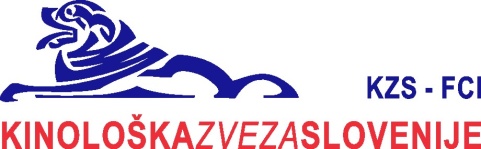 Kako do predavalnice??Avtocesto Ljubljana Grosuplje zapustite na prvem izvozu za Grosuplje in nato nadaljujete do samega centra Grosuplja, tam v krožišču zavijete desno in pot nadaljujete mimo železniške postaje / na desni/ policije in pošte / na levi/ vse do mostu čez železniško progo, kjer zavijete desno čez most in nato naravnost mimo  trgovine z gradbenim materialom SBS, radia Zeleni val , nato vas pot vodi v rahel desni ovinek. Po rahlem spustu, zavijete drugo cesto levo – tukaj imate že smerokaz za vas Spodnja Slivnica – nato se peljete dobrih 200 metrov do železniške proge, kjer zavijete desno in nato po dolini in v klanec in se pripeljete do vasi. Od oznake za vas , po približno 150 metrih pridete do avtobusnega postajališča in takoj za njim zavijete desno in prispeli ste na cilj. Prosim vas, da avtomobile parkirate na športnem dvorišču za Gasilskim domom , kjer bo dovolj prostora za vse udeležence.Če pa ne bo šlo, lahko za »klic v sili« pokličete na 031 350 786.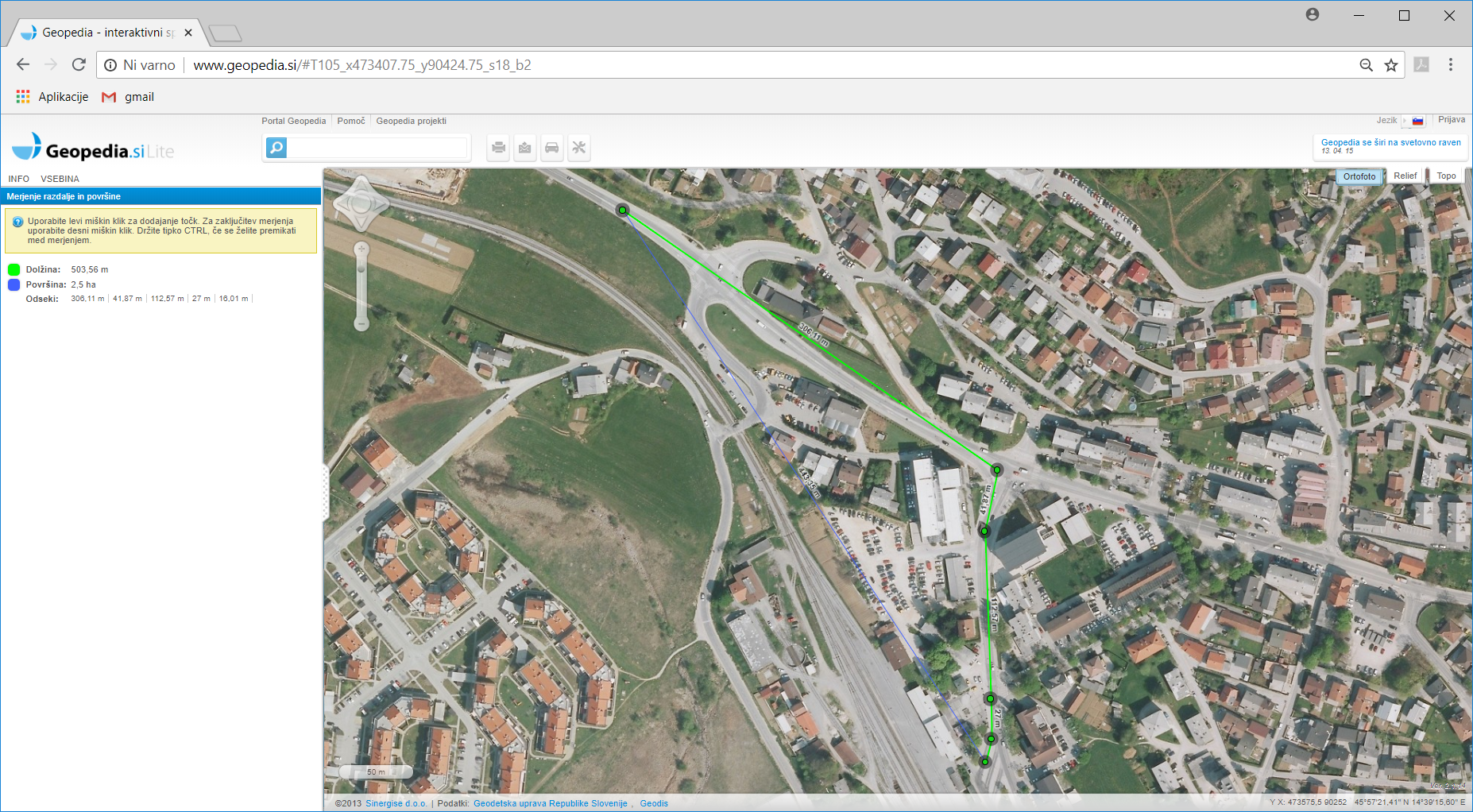 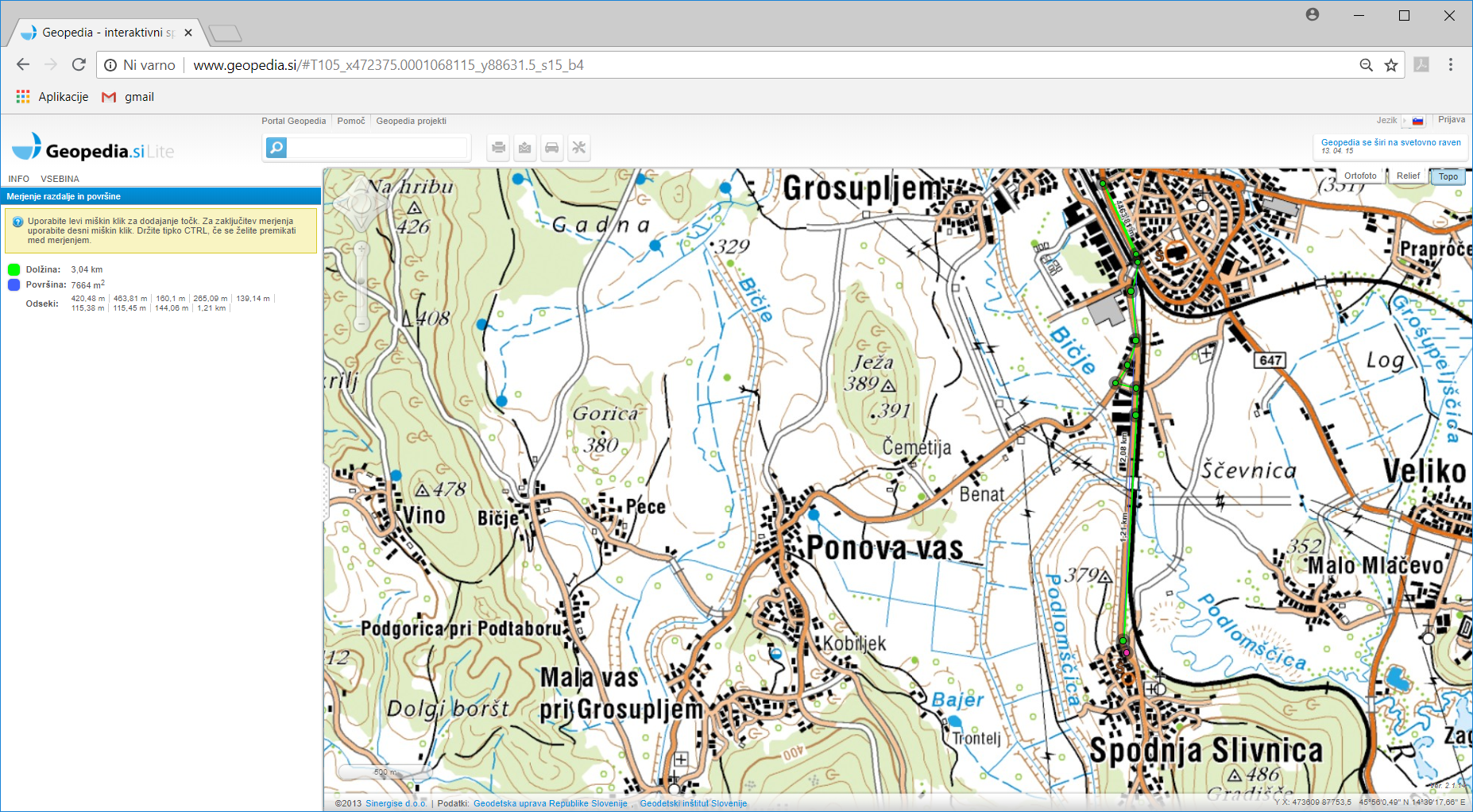 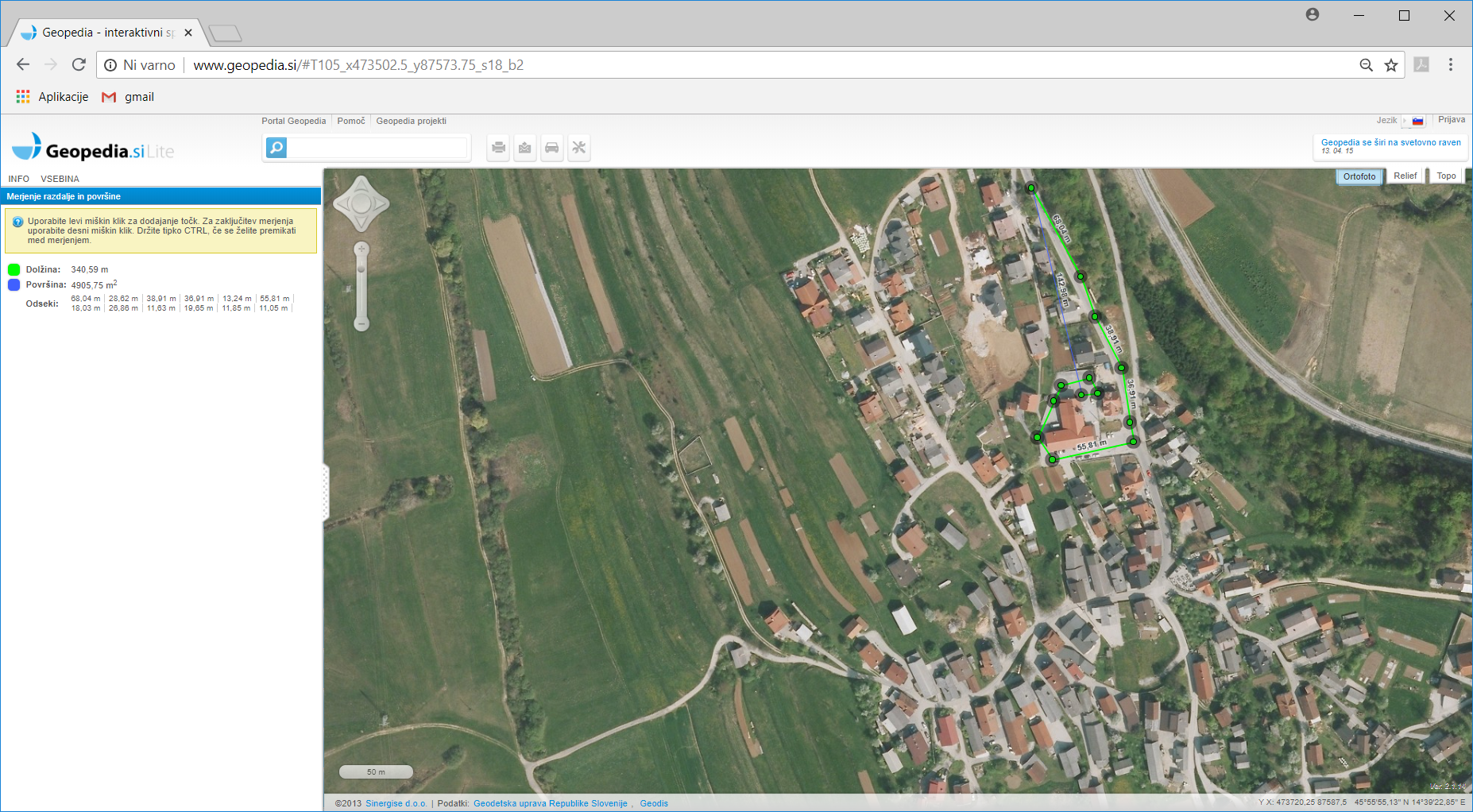 